В соответствии со статьей 27 Федерального закона от 6 октября 2003 года № 131-ФЗ «Об общих принципах организации местного самоуправления в Российской Федерации», ст. 21 Устава города Сосновоборска Красноярского края, статьями 5 и 6 Положения о территориальном общественном самоуправлении в городе Сосновоборск, принятого решением Сосновоборского городского Совета депутатов от 22.03.2006 № 73-Р, Сосновоборский городской Совет депутатовРЕШИЛ:Установить границы территориального общественного самоуправления по ул. Весенняя, д. 4 в г. Сосновоборске Красноярского края в пределах земельного участка с кадастровым номером 24:56:0201008:9.Контроль за выполнением решения возложить на постоянную комиссию Сосновоборского городского Совета депутатов по правовым вопросам (Н.А. Залетаева).Решение вступает в силу в день, следующий за днем его официального опубликования в городской газете «Рабочий».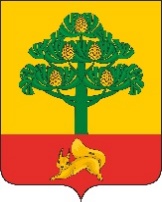 СОСНОВОБОРСКИЙ ГОРОДСКОЙ СОВЕТ ДЕПУТАТОВРЕШЕНИЕ14 марта 2022                                                                                                            № 17/74-рг. Сосновоборск Об утверждении границ территориального общественного самоуправления по ул. Весенняя, д. 4 в городе СосновоборскеПредседатель Сосновоборского городского Совета депутатовГлава города Сосновоборска________________ Б.М. Пучкин _____________ А.С. Кудрявцев